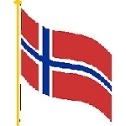 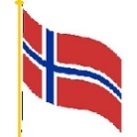 Velkommen til 17. maiVi ønsker alle barn, foreldre, besteforeldre og andre som har anledning, hjertelig velkommen til 17. mai feiring på Nerstad!Dagen starter med felles 17. mai tog i Prestfoss, deretter er det aktiviteter og hygge på Nerstad! Kl. 10.45	Oppstilling av 17. maitoget ved ungdomsskolen.	Se etter Nerstad skole sin fane. 	Klassekontaktene går sammen med elevene i toget.Kl. 11.30     	Gudstjeneste i Holmen kirkeKl. 12.30     	17. maitoget kommer til Sigdalsheimen.Tale for dagen Korpset spiller og vi synger Nasjonalsangen (2 vers)Kl. 13.30	17. mai toget kommer tilbake til Sigdal ungdomsskole.Kl. 14.00   	Matpause på Nerstad skole. Ta med mat, barna får brus.        	Det blir salg av is, brus, kaker, vaffel og kaffe.Ta med bord/stol til å sitte på ute. Blir det dårlig vær flyttes aktivitetene inn.       	Det blir leiker, loddsalg og tipping.Dagen avsluttes her med fotballkamp mellom elevene på 7. trinn og foresatte!      Velkommen! Hilsen 17. mai komiteen